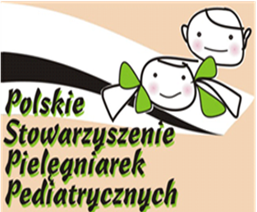 VIII OGÓLNOPOLSKA KONFERENCJA PIELĘGNIARSTWOPEDIATRYCZNE – NOWE WYZWANIAOstróda 19-20 czerwiec 2023 r.Dane Uczestnika                                                                                                                                                                             Imię i Nazwisko...............................................................................................……………………………………..Email.........................................................................................................................................................................Stanowisko.........................................……...............................................................................................................Miejsce zatrudnienia..................................................................................................................................................…...............................................................................................................................................................................Telefon kontaktowy...................................................................................................................................................Preferowana osoba do pokoju...................................................................................................................................Bez faktury                Faktura           dodatkowy nocleg-18/19.06         Dopłata do  pokoju jednoosobowego                                                                                                                                                        (zaznacz x)Dane do faktury (dokładna nazwa i adres zgodny z KRS)……………………………………………………….…………………………………………………………………………………………………………………….…………………………………………………………………………………………………………………….…………………………………………………………………………………………………………………….                                                                                       .........................                                                                                                          podpis uczestnikaInformacje OrganizacyjneTermin konferencji: 19-20 czerwiec  2023Miejsce szkolenia: OstródaHotel Willa Port Conference Resort & SPAul. Mickiewicza 1714-100 OstródaTel. 89 642-46-00Opłata szkoleniowa: Członkowie PSPP - 790,00 zł. (składki opłacone na bieżąco co najmniej dwa lata – 2022-2023.)Pozostali uczestnicy – 940,00 zł.Dodatkowy nocleg18/19.06.2023  ze śniadaniem dopłata - 225,00 zł Dopłata do pokoju jednoosobowego -135,00 złOpłatę konferencyjną należy dokonać. w terminie do dnia 20 maja 2023 r. Po terminie 20 maja 2023 r. koszt konferencji wynosi                990,00 zł do wyczerpania miejsc.(opłata szkoleniowa obejmuje: udział w konferencji, materiały szkoleniowe, zakwaterowanie, posiłki, udział w uroczystej kolacji) Motywem przewodnim kolacji będzie bal maskowy, najlepsze kreacje zostaną nagrodzone.Wypełnione zgłoszenie uczestnictwa należy przesłać drogą elektroniczną na adres:e.romankiewicz@wssd.olsztyn.plOpłatę szkoleniową należy uiścić przelewem na konto Bank Zachodni WBK.W tytule przelewu proszę umieścić Imię i Nazwisko uczestnika oraz dopisek "Konferencja pediatryczna".Nr konta: 14 1090 1753 0000 0001 2235 6999Informacje dodatkowe:Ewa Romankiewicz tel. 608-728-407